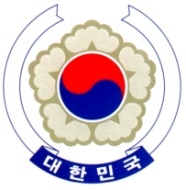 PERMANENT MISSION OF THE REPUBLIC OF KOREAGENEVAThe 36th Session of the UPR Working Group	<Check against delivery>Review of the Republic of the Marshall IslandsGeneva, 9 November 2020Statement of the Republic of KoreaThank you, Madam President.The Republic of Korea warmly welcomes the delegation of the Marshall Islands and appreciates the presentation of its national report today.We welcome that the Marshall Islands has ratified core international human rights treaties, including ICCPR, ICESCR, CAT and ICERD, as it promised in the previous reviews. We also appreciate the efforts of the Marshall Islands in establishing the legislative and policy framework for safeguarding vulnerable groups, especially women, children and persons with disabilities.In a constructive spirit, the Republic of Korea would like to make the following recommendations to the Marshall Islands:Continue to strengthen efforts to address the human rights impact of climate change and natural disasters and ensure access to evacuation centres for all, particularly in the outer islands;Intensify its efforts to promote gender equality, including through the effective implementation of the Gender Equality Act (2019) and awareness-raising campaigns;Take further steps to prevent and combat all forms of violence against children and eliminate discrimination against children belonging to disadvantaged groups, in particular regarding their access to education, clean water and sanitation, and adequate health-care services.We wish the Marshall Islands a successful review.Thank you, Madam President.  /END/